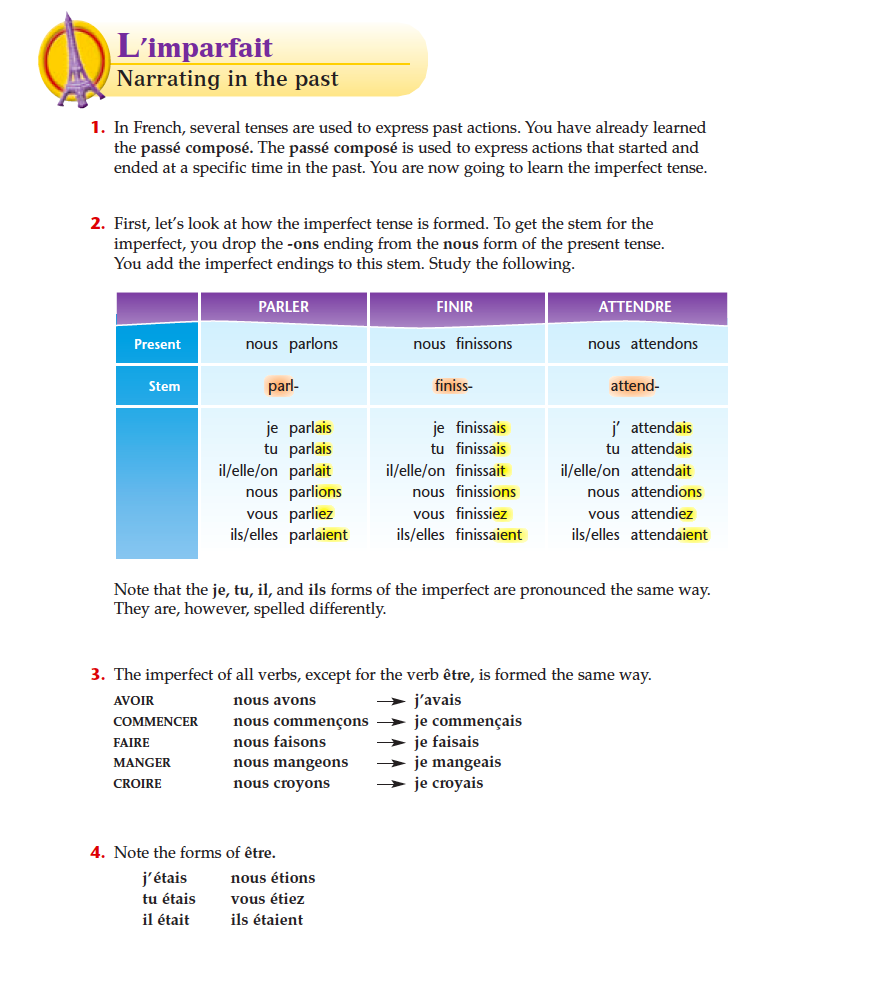 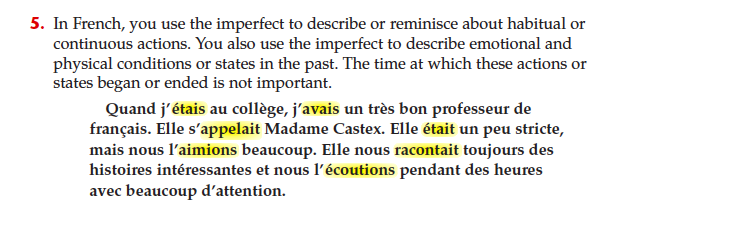 Give the imparfait of the verb indicated in parentheses.1.	En France, Tammy ____________ du shopping tous les jours. (faire)2.	A l’école, Tex ______________ un livre chaque jour. (lire)3.	Bob, est-ce que tu ______________ beaucoup dans ton enfance? (chanter)4.	A Paris, je _________________ souvent au parc Monceau. (se promener)5.	Bob et Corey, est-ce que vous _____________  à vos parents? (obéir)6.	Rita, est-ce que nous ___________  ensemble à la maternelle ? (jouer)7.	Tammy et Bette _____________ devenir chanteurs. (vouloir)8.	Bette, tu  _____________ de mauvaise humeur hier soir! (être)9.	Tex et moi, nous _____________  très contents à Lyon. (être)10.	Dans son enfance, Bob _______________  toujours ses devoirs. (perdre)L’IMPARFAIT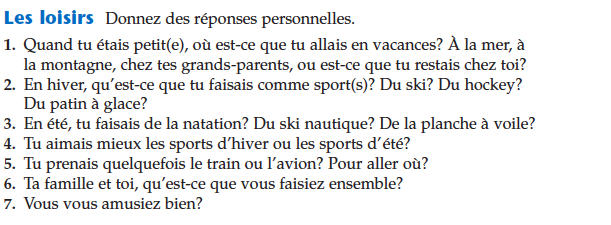 Quand j’étais petit (e), _______________________________________________________________________________________________________________________________________________________________________________________________________________________________________________________________________________________________________________________________________________________________________________________________________________________________________________________________________________________________________________________________________________________________________________________________________________________________________________________________________________________________________________________________________________________________________________________________________________________________________________________________________________________________________________________________________________________________________________________________________________L’IMPARFAIT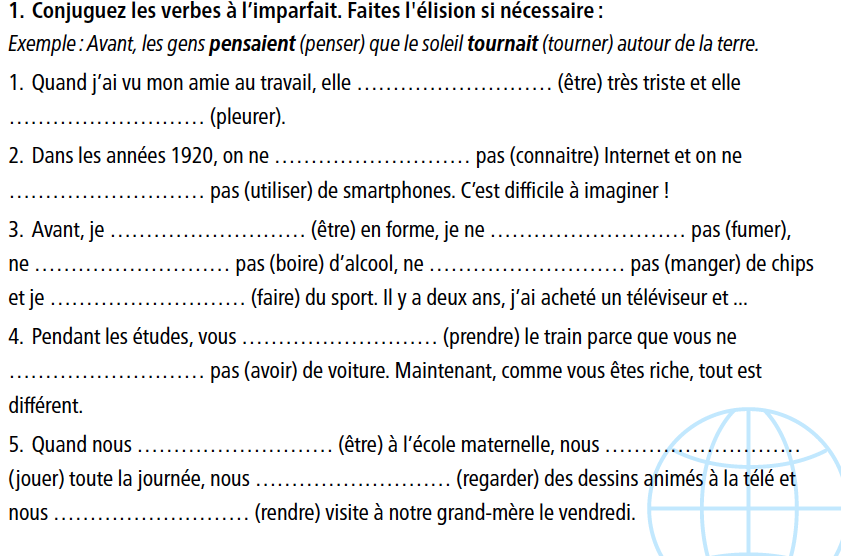 2. Finish the sentences using  verbs in the imparfaitQuand il n’y avait pas de téléphone portable, on __________________________________________________________________________________________________________________Quand il n’y avait pas de fast food, on ___________________________________________________________________________________________________________________________Quand j’étais enfant, _________________________________________________________________________________________________________________________________________